КОНКУРС «ЧИТАЮЩАЯ МАМА - ЧИТАЮЩАЯ СТРАНА»АДМИНИСТРАЦИЯ МАДОУ № 221   БЛАГОДАРИТ ВСЕХ  РОДИТЕЛЕЙ И ВОСПИТАННИКОВ  ЗА АКТИВНОЕ УЧАСТИЕ!ПОБЕДИТЕЛИ И УЧАСТКИ НАГРАЖДЕНЫ ГРАМОТАМИ И СИМВОЛИЧЕСКИМИ ПОДАРКАМИ!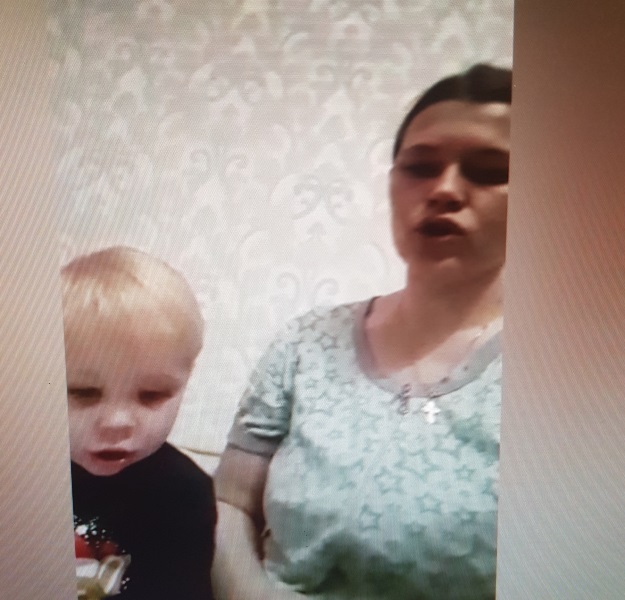 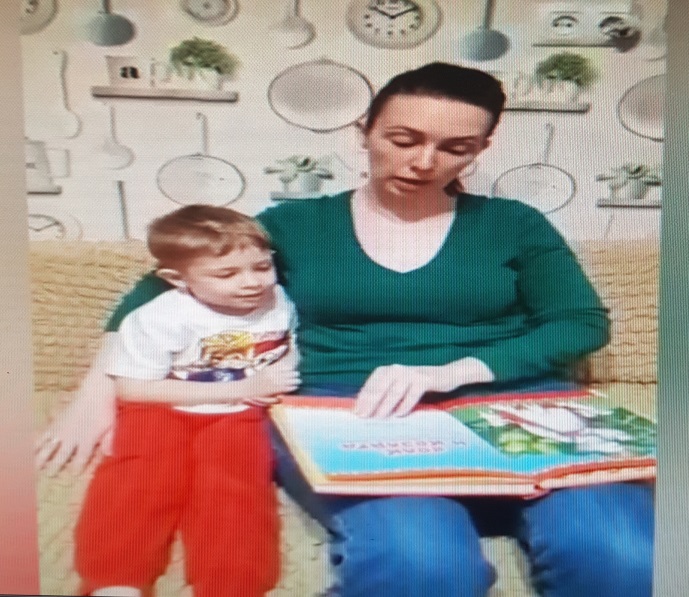 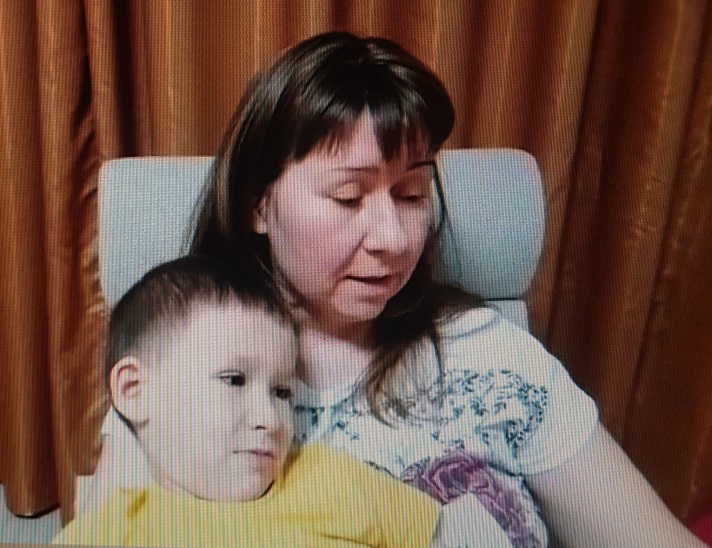 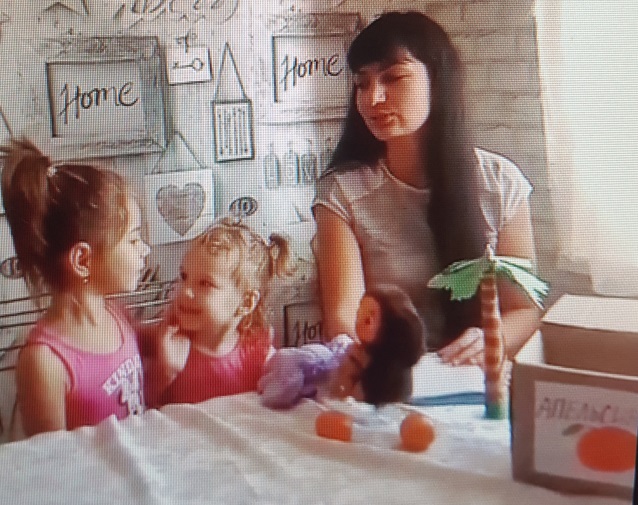 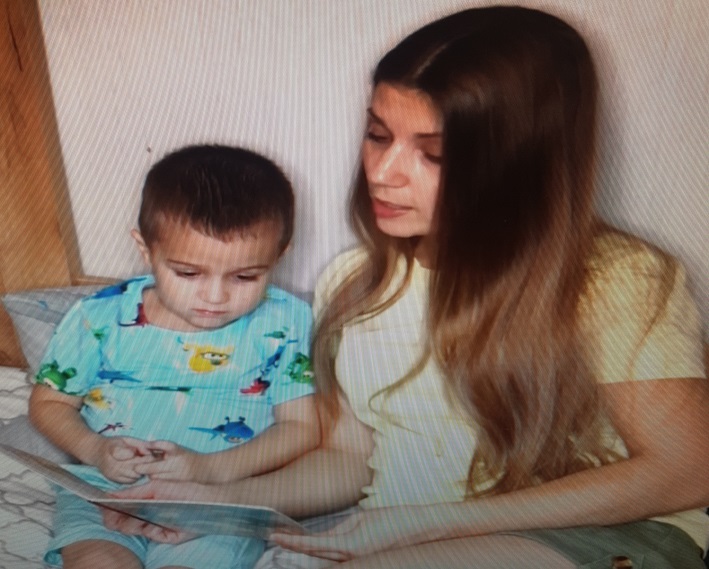 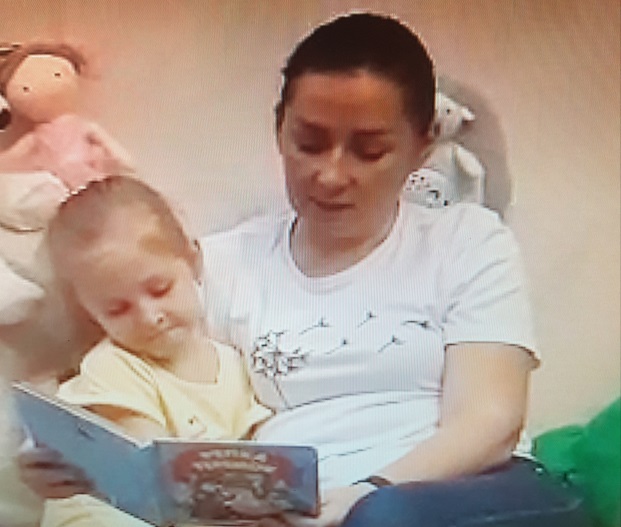 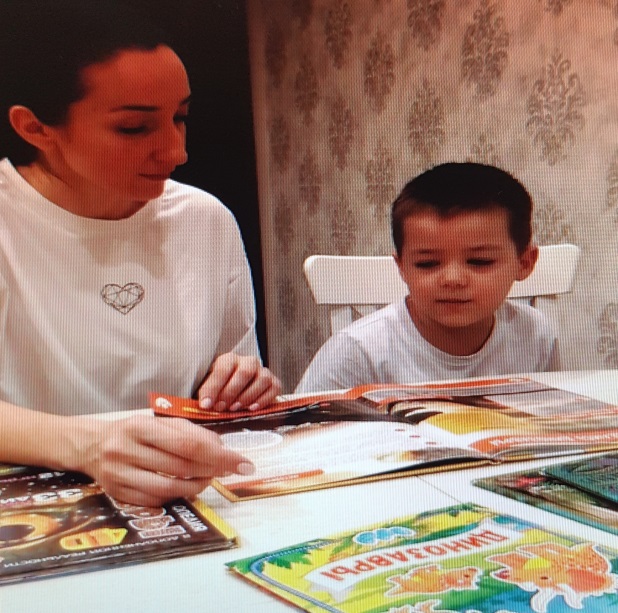 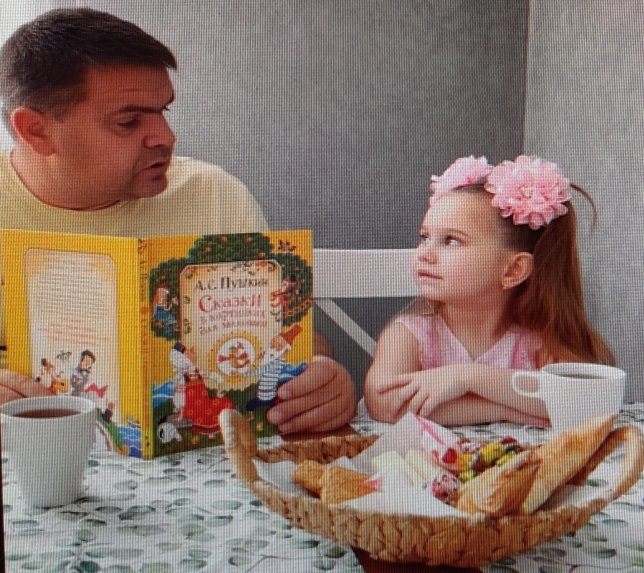 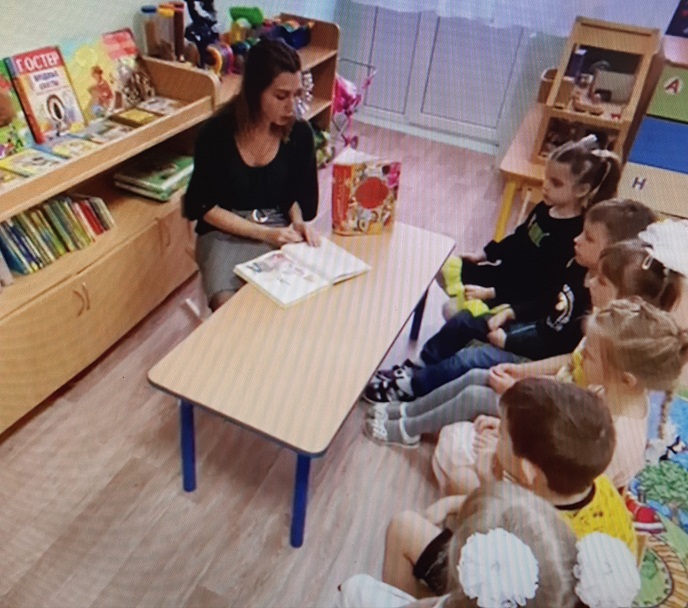 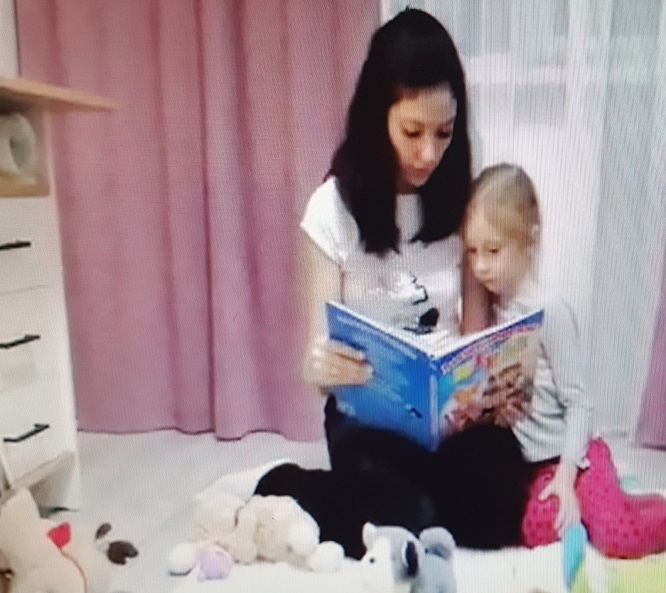 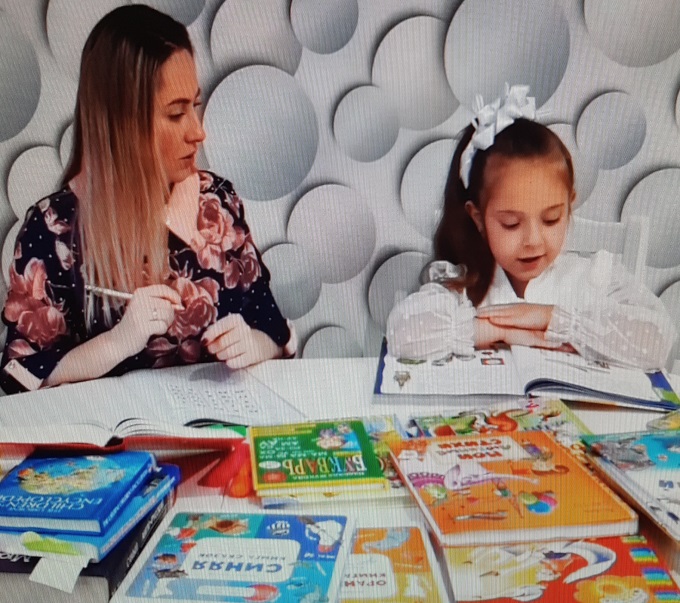 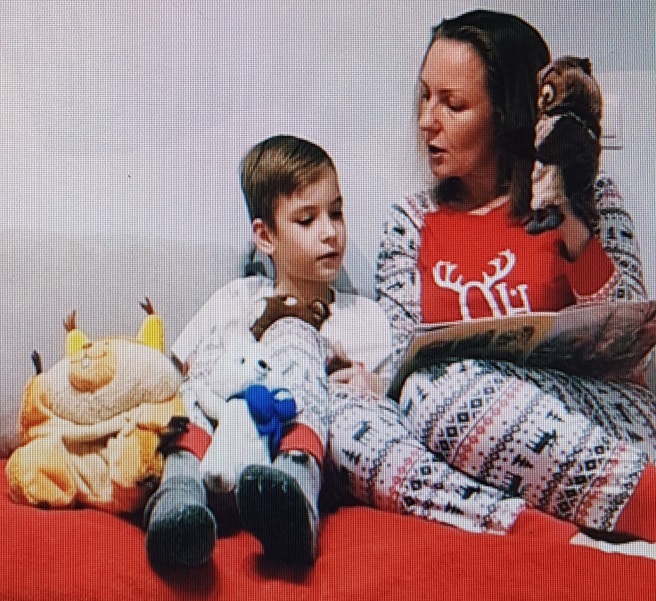 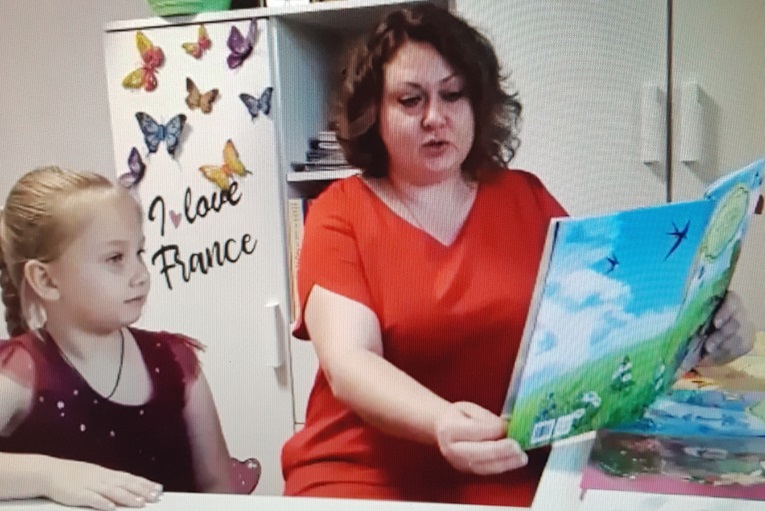 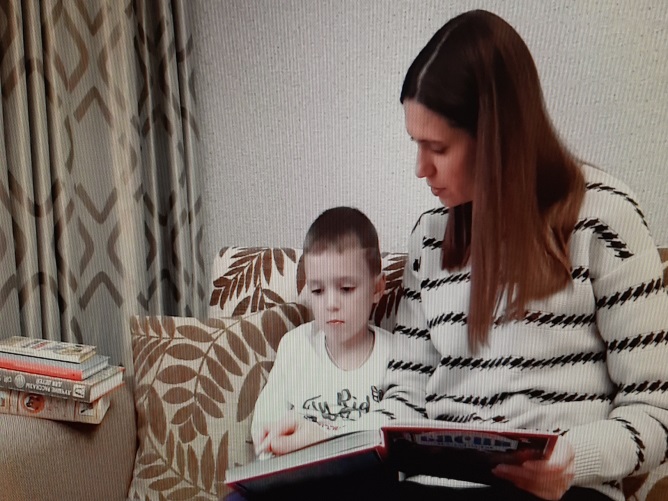 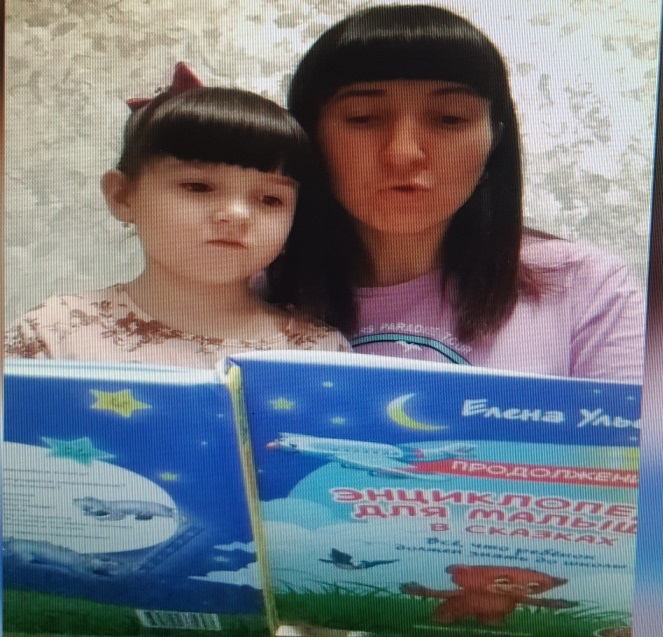 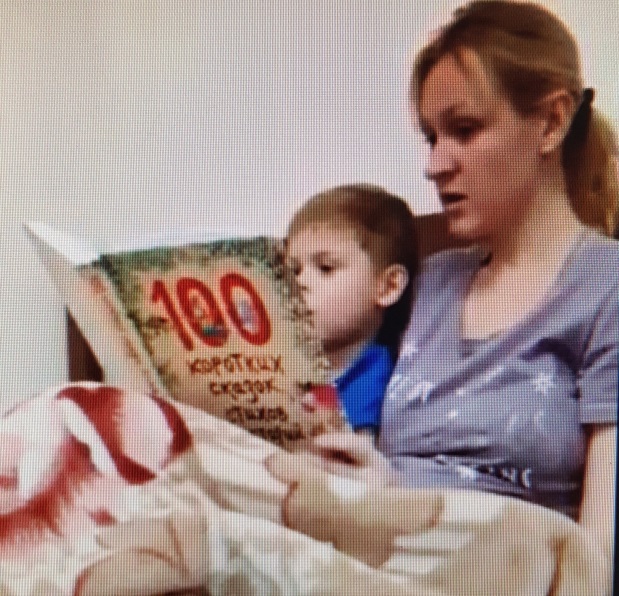 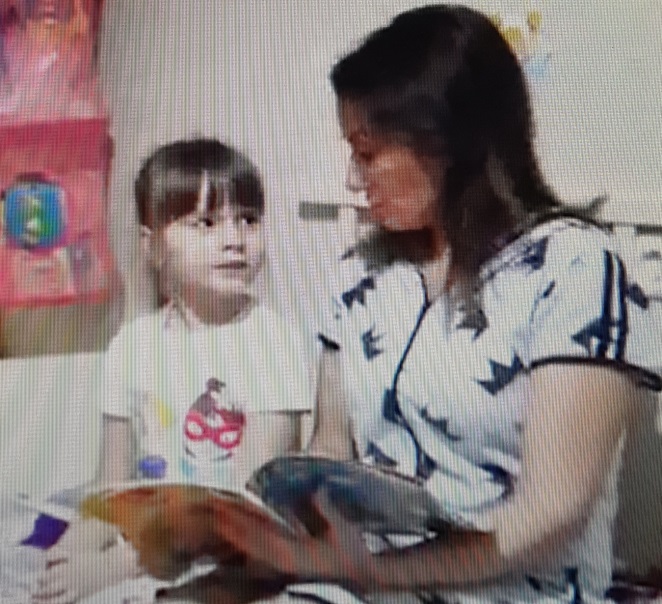 